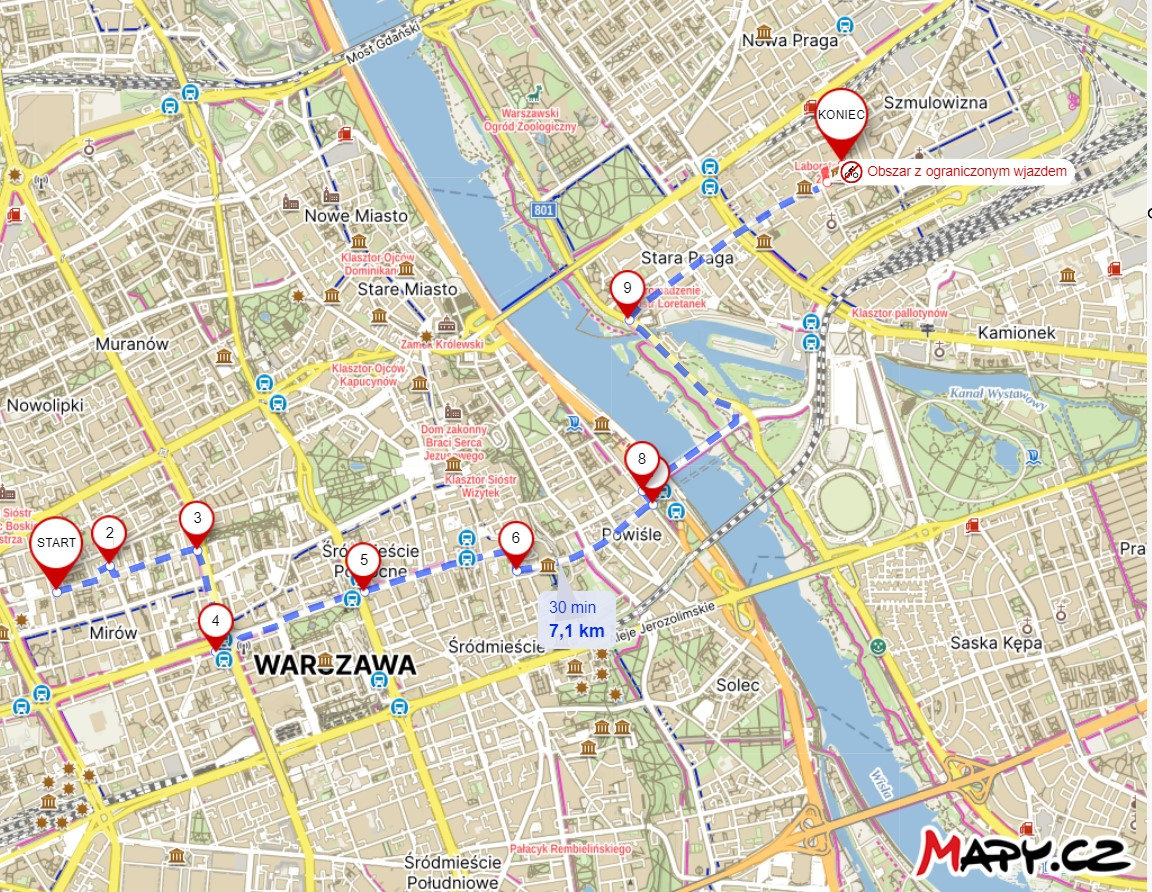 TRASA PRZEJAZDU:
START: Ul. Krochmalna 58 
 Ul. Pańska
 Ul. ŚwiętokrzyskaUl. Mikołaja KopernikaUl. TamkaMost ŚwiętokrzyskiUl. Wybrzeże Szczecińskie META: Pl. Konesera